chco-cos trauma services Stop the Bleed Training 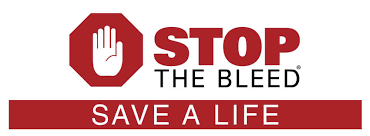 Starting September 9th, 2021:Second Monday of each month  5:25pm-6:30pmCHCO-COS  Bear Creek Conference Room Second Thursday of each month  6:25am – 7:30amCHCO-COS  Bear Creek Conference Room InstructorsCertified Children’s Hospital Colorado – Colorado Springs Stop the Bleed InstructorsOverview, Target Audience, and Learner Outcomes Injuries leading to severe bleeding can occur anywhere—including at home, on the road, and at work—and could result in a person losing their life in minutes without interventions. The American College of Surgeons’ Stop the Bleed training provides a summary of ways to identify and respond to hemorrhage and includes skills application for simulated bleeding scenarios. This training for RNs, providers and any other interested team members, aims to empower bystanders to quickly and appropriately control bleeding to help save lives and has been shown to improve both lay and medical rescuers’ confidence and proficiency. Upon completion of this class, participants will report increased knowledge of bleeding control measures and confidence in applying them. Becoming trained on Stop the Bleed will help Children’s Hospital Colorado – Colorado Springs be prepared to respond to scenarios within and beyond our hospital walls and increase our overall community preparedness.Continuing Education CreditAttendance, sign-in and submission of the evaluation, including a written response to questions related to any change in practice that you may make as a result of learning that took place at this activity, are required for successful completion and receipt of the certificate of attendance. Continuing Medical Education: Children’s Hospital Colorado is accredited by the Accreditation Council for Continuing Medical Education to provide continuing medical education for physicians. Children’s Hospital Colorado designates this Live Activity for a maximum of 1.0 AMA PRA Category 1 Credit(s)TM. Physicians should only claim credit commensurate with the extent of their participation in the activity.  Nursing Continuing Professional Development: Children’s Hospital Colorado is approved as a provider of nursing continuing professional development by Colorado Nurses Association, an accredited approver by the American Nurses Credentialing Center’s Commission on Accreditation. This offering for 1 nursing contact hour is provided by Children’s Hospital Colorado. EMS: Children’s Hospital Colorado is a Colorado State EMS Training Group: CO-049. Others: A general certificate of attendance will be provided to all other attendees.Financial DisclosuresNone of the planners or faculty for this educational activity have relevant financial relationship(s) to disclose with ineligible companies whose primary business is producing, marketing, selling, re-selling, or distributing healthcare products used by or on patients.Registration and Contact Information No registration fee required. Registration for this class and CE credit must be completed through the Continuing Education @ Children’s Colorado platform by entering “Stop the Bleed” into search bar. Questions? Please contact Amanda Abramczyk-Thill, Injury Prevention Coordinator at 719-305-7233. 